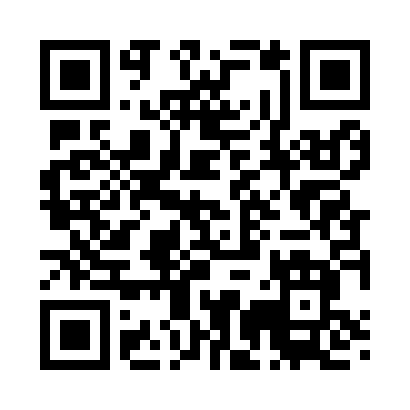 Prayer times for Atwood Acres, North Carolina, USAMon 1 Jul 2024 - Wed 31 Jul 2024High Latitude Method: Angle Based RulePrayer Calculation Method: Islamic Society of North AmericaAsar Calculation Method: ShafiPrayer times provided by https://www.salahtimes.comDateDayFajrSunriseDhuhrAsrMaghribIsha1Mon4:416:081:255:158:4210:102Tue4:416:091:255:158:4210:093Wed4:426:091:265:158:4210:094Thu4:436:101:265:168:4210:095Fri4:436:101:265:168:4110:086Sat4:446:111:265:168:4110:087Sun4:456:111:265:168:4110:088Mon4:456:121:265:168:4110:079Tue4:466:131:275:168:4010:0710Wed4:476:131:275:168:4010:0611Thu4:486:141:275:168:4010:0512Fri4:496:141:275:168:3910:0513Sat4:506:151:275:168:3910:0414Sun4:506:161:275:178:3810:0415Mon4:516:161:275:178:3810:0316Tue4:526:171:275:178:3710:0217Wed4:536:181:275:178:3710:0118Thu4:546:181:285:178:3610:0019Fri4:556:191:285:178:3610:0020Sat4:566:201:285:168:359:5921Sun4:576:211:285:168:349:5822Mon4:586:211:285:168:349:5723Tue4:596:221:285:168:339:5624Wed5:006:231:285:168:329:5525Thu5:016:241:285:168:329:5426Fri5:026:241:285:168:319:5327Sat5:036:251:285:168:309:5228Sun5:046:261:285:168:299:5129Mon5:056:271:285:158:289:5030Tue5:066:271:285:158:279:4831Wed5:076:281:285:158:279:47